APPLICATION FORM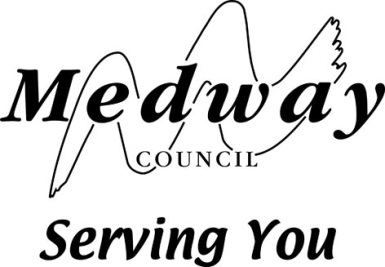 Extra care services in MedwayThis application is to apply for extra care housing accommodation, which is apartment accommodation that provides an on-site care team to deliver care in accordance with each tenant’s individual care and support plan and to respond to emergencies. Priority for allocating accommodation will be given to those that have an immediate requirement for care and support. In addition to completing this form, all applicants must be aware that there may be a requirement to complete separate housing application forms for each of the extra care schemes which are managed by different housing associations. You may also be required to provide a passport sized photograph of yourself.If necessary, applicants may also be required to participate in a telephone interview conducted by a Social Worker on behalf of Medway Council. Applications for extra care housing accommodation will be considered by a Lettings Panel that meets on a regular basis, and as and when vacant apartments become available. You will be contacted in the event that you are shortlisted for a vacant apartment. In the event that you are shortlisted for a vacant apartment, you will be expected to participate in an affordability assessment conducted by the Housing Association and/or a Financial Assessment conducted by the Council. Qualifying CriteriaBefore completing this application form, please give consideration to the qualifying criteria that is listed below.Applicants must be over the age of 55 yearsAll Applicants must meet the minimum age criteria of 55 years for living within extra care housing. Any applications that do not meet this criteria will be rejected. Applicants must have an eligible social care needWhen assessing social care needs, ten outcomes are considered, and we look at how they impact upon your health and wellbeing. In order to meet the national eligibility criteria you must have difficulty in achieving two or more of the outcomes, and these must significantly impact on your health and wellbeing:Maintaining and managing nutritionManaging personal hygieneManaging toilet needsBeing appropriately clothedBeing able to make use of the home safelyMaintaining a habitable home environmentDeveloping or maintaining family and other personal relationshipsAccessing and engaging in work, training, education or volunteeringMaking use of necessary facilities or services in the local communityCarrying out caring responsibilities for a child.Applicants must have a local connection to Medway All Applicants must be ordinarily resident in the Medway area or be able to evidence that they have a strong local connection to the Medway area.Applicants must have an eligible housing needIt may be necessary to determine an applicant’s housing need following a social care assessment. If you are already accommodated in a property that is adequate to meet your health and social care needs then your application will be rejected. 1. Personal DetailsPlease give details for you and your household; only include those that you are wanting to be re-housed with:National Insurance Number:2. Scheme informationWhat scheme/s are you interested in? (Please tick all that apply)Atlas Place, St Mary’s Island, Chatham		 Bellerophon House, Rochester Riverside 	  Montgomery Court, Liberty Park, Wainscott	    Prospect Place, Blake Avenue, Gillingham 	 Rogallo Place, Horsted Park, Chatham 		  What apartment type do you require?  	One bedroom 		Two bedroom Do you have any pets? 			Yes		  		No		  If yes, what type of pet?3. Current accommodationPlease provide details below of your current address:Which of the following best matches your current property?Do you own your own property?	Yes / No (please circle)Do you have rent arrears on your rent account? 	Yes / No (please circle)Which council do you pay your council tax to?If you have lived in your current home for less than five years please give all previous addresses for those five years:Details of health, care and adaptions requiredPlease give details of any health, mobility, cognitive or sensory problems you have. Please also list any aids and adaptions you have or state if you need them in your new home (and prior to moving in) as determined by your GP or Occupational Therapist.Please give details of any care or support packages presently received, for example meals on wheels, home care etc. Please provide any supporting evidence, such a care or support plan if possible to help us when assessing your needs.Do you have any services working with you, for example social worker, occupational therapist, community nursing service?  If yes please provide details:Applicant 1 must complete the following questions. 
These will be repeated over the page for Applicant 2 noted on this application form. Applicant 2 must complete the following questions.ChargesThe charges for extra care housing accommodation may vary depending on the scheme you are applying to live in. Charges include the following: Rent payable to the landlordService charge payable to the landlordMeal charge (if applicable) payable to the landlord (meal charges are applicable in Atlas Place, Montgomery Court and Rogallo Place)Care charge payable to Medway Council (following a financial assessment)Wellbeing charge payable to either the care provider or Medway Council (following a financial assessment)Please note the ‘Wellbeing charge’ is a weekly contribution of £12.50 towards there being a care worker on site between the hours of 10 pm and 7 am to respond to emergencies. This fee is applicable in all extra care schemes and is subject to change. DeclarationUnder the Data Protection Act we must tell you what we will use your personal details and sensitive data for and we must store it safely. The information you have given will be used to allow us to assess and prioritise your application for extra care housing and correspond with you. On occasion we are required to supply statistics to organisations that regulate us. We will not divulge any information we hold about you unless you agree, we are required to do so by law or we have to do so in order to protect our rights. (* delete as appropriate) I/We* confirm that the information I/we* have supplied is accurate and may be held by Medway Council in accordance with the particulars above. I/we* understand that the completion of this form does not imply that I/we* will automatically be entitled to an offer of accommodation.By signing this form you give consent for a Medway Council representative to contact relevant agencies, organisations or previous landlords in order to obtain further supporting information relating to your application for extra care housing.We reserve the right to request references at a later date.We reserve the right not to house you should you give false information.Thank you for completing this form. Please return this by email to extracare@medway.gov.uk or by post to: Adult Social Care – Locality Duty, Extra Care Housing, Level 4, Gun Wharf, Dock Road, Chatham, Kent, ME4 4TR.For office use only:TitleSurnameFirst name(s)Sex Male/Female  Date of BirthRelationship to applicantAPPLICANTEmail Address:Telephone (home):Mobile:Applicant 1:Applicant 2:Property Number/ Name:Street:Town:County:Post Code:Owner Occupier                                                                                                     Lodging                                                                 Local authority tenant                              Private landlord renting     Housing AssociationOther (Please specify)AddressDates from and to Landlords name, address and phone number Is either Applicant 1 or Applicant 2 considered to be at risk; vulnerable or currently in hospital and waiting to leave? Please explainWhat are your reasons for wanting to move and why is Extra Care Accommodation being considered?Applicant 1:Applicant 2:Applicant 1:Applicant 2:Number of hours of care provided per week if known:Number of hours of care provided per week if known:Are you at risk of any homelessness or at threat of domestic violence or serious harassment? Or do you have severe health problems directly affected by your current housing/ location? Does your current housing situation prevent you from being fully independent? If so please give details. If your current housing situation prevents you from being fully independent, please give details below of how your current housing situation impacts you. Please provide details of the following: Any access difficulties to and from the property you experienceHow many steps do you need to ascend/descend to access your propertyRamp accessGeneral street accessAny other difficultiesName of serviceContact detailsHow do they help you?Can you, Applicant 1 achieve the following:YesSome difficultyVery difficultOnly with helpNot at allGet in & out of bedGet in & out of chairGet in & out of bathGet in & out of showerGet to and from the toiletManage your own personal care needsWash all over in bath/showerGet dressed & undressedClimb stairsPrepare hot meals for yourselfPrepare snacks & hot drinksFeed yourselfDo your own laundryDo your own houseworkDo your own household shoppingGo outdoors and are fully mobileGet around indoors (excluding stairs)Use telephone and assistive technology equipmentGet around outdoors using a mobility aid or scooterAdminister your own medicationIf you use a wheelchair, can you use this independentlyCan you, Applicant 2 achieve the following:YesSome difficultyVery difficultOnly with helpNot at allGet in & out of bedGet in & out of chairGet in & out of bathGet in & out of showerGet to and from the toiletManage your own personal care needsWash all over in bath/showerGet dressed & undressedClimb stairsPrepare hot meals for yourselfPrepare snacks & hot drinksFeed yourselfDo your own laundryDo your own houseworkDo your own household shoppingGo outdoors and are fully mobileGet around indoors (excluding stairs)Use telephone and assistive technology equipmentGet around outdoors using a mobility aid or scooterAdminister your own medicationIf you use a wheelchair, can you use this independentlyDoes either Applicant 1 or Applicant 2 require care throughout the night? Please explainDoes either Applicant 1 or Applicant 2 have a history of falls? Please give details of how these occurred and the injuries sustained. How many times have you fallen in the last 12 months?Does either Applicant 1 or Applicant 2 have substance misuse problems? Please explainDoes either Applicant 1 or Applicant 2 have any challenging behaviours? Please explainDoes either Applicant 1 or Applicant 2 have a history of anti-social behaviour or neighbour disputes? Please explainDoes either Applicant 1 or Applicant 2 consider themselves to be socially isolated? What family involvement do you have in your day to day lives and do you access community services? Please explainSignature of applicant(s):                                                   Date:Social worker name and extension:Care Category:Low= 5 to 9 hoursMed= 10 to 14 hoursHigh = 15 and overLow MediumHighDate of application: Preferred Scheme: Housing need met Yes/NoSocial Care need metYes / NoLocal Connection to MedwayYes/NoApplicant over the age of 55 years? Yes / No